ФИО автора материала: Поспелова Алена ЮрьевнаМесто работы : МКСКОУ школа - интернат №19 Городского округа КоломнаМосковской области для обучающихся, воспитанников с ограниченными возможностями здоровья I и II вида: Должность автора: учитель трудового обучения и изобразительного искусстваМуниципальное казенное специальное (коррекционное) образовательное учреждение для обучающихся, воспитанников с ограниченными возможностями здоровья I  ,  I I вида: школа – интернат №19 г.о. Коломна, Московской областиКонспект урока по изобразительному искусству в 5 классе«Построение натюрморта».Подготовила учитель изобразительного искусства и трудового обучения: Поспелова Алена ЮрьевнаКоломна 2012   Цели:1.  дать понятие натюрморт; дать понятие осевая линия; формировать умение  рисовать предметы разной формы; формировать умение  делать набросок; формировать умение  передавать свет, тень; нарисовать натюрморт; 2. Развивать память; внимание; мелкую моторику; эстетический вкус;3. Воспитывать аккуратность, усидчивость, умение слушать учителя.Оборудование: альбом, стирательная резинка, карандаш, линейка, ваза, яблоко, груша.Ход урока.I   Организационный момент. Здравствуйте! Садитесь! У всех работают аппараты? Какое сегодня число? Какой сейчас урок? Какое сейчас время года?II   Дежурный звук [с ].В семеро саней-Семеро Семёнов с усами
Уселись в сани сами.III Сообщение темы урока.- Слушайте внимательно!Натюрморт – это изображение неодушевлённых предметов. Но не любое изображение неодушевлённых предметов можно назвать натюрмортом.Натюрморт – такая картина, для которой художник сам собирает и расставляет вещи так, как ему нужно. Например, картина, на которой мы видим цветы, растущие в поле, не будет называться натюрмортом, а изображение цветов в вазе – настоящий натюрморт.( показать несколько картин с изображением натюрморта)- Сегодня мы с вами будем рисовать натюрморт.IV Подготовка к практической работе. - Что нам потребуется для выполнения работы? (отработка словаря – инструменты)Одеваем фартуки и нарукавникиV Практическая работа.Кувшин. Намечаем основные размеры: высоту и ширину кувшина. 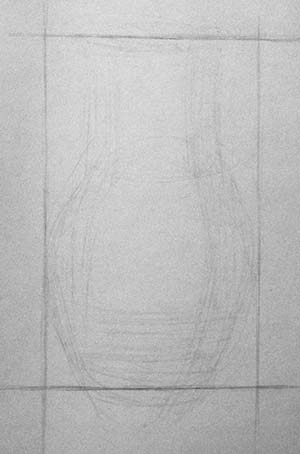 Рисуем осевую линиюРисуем эллипсы (верх, низ)Прорисовываем основные черты  кувшина.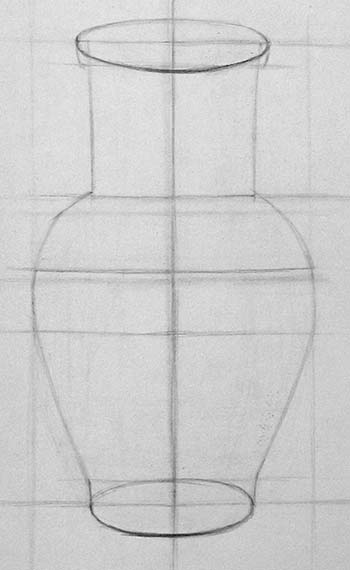 Прорисовываем горлышкоДорисовываем вспомогательные эллипсы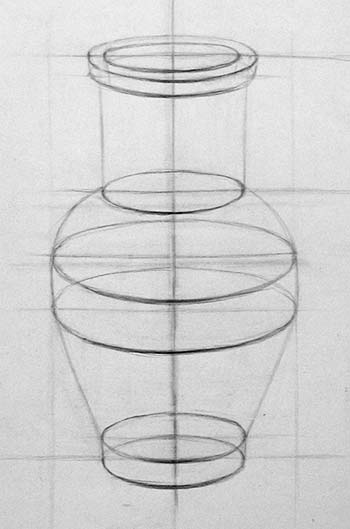 Яблоко.Начните рисовать контур с маленьких, легких штрихов. Проводите контур от верхней точки, двигаясь против часовой стрелки.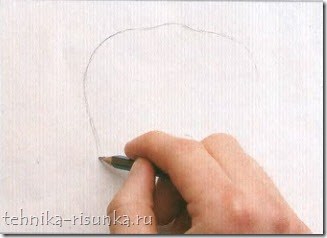 Продолжаем рисовать контур. Периодически посматривайте на яблоко и доведите контур до его нижней части, не забывая при этом про выпуклости.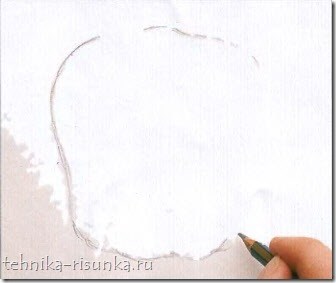 Добавьте черенок. Теперь на верхней части яблока слегка укажите черенок и окружающую его впадинку. Ее можно указать в виде серповидной линии, которая похожа на полумесяц.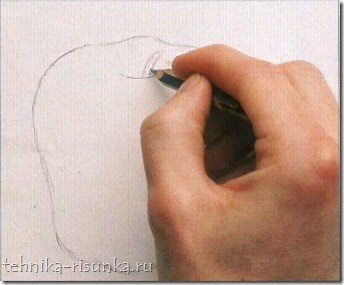 Добавьте пару маленьких наклонных линий вокруг хвостика, как показано на рисунке, чтобы подчеркнуть нечто вроде неглубокого колодца, в котором утопает черенок. После этого продолжайте вести контурную линию верхней части яблока до тех пор, пока линии не соединятся.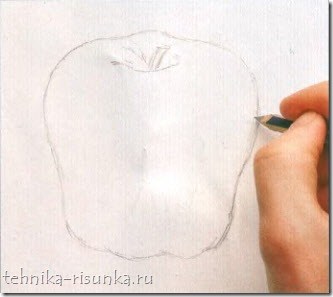 Начать рисовать грушу следует с двух кругов, которые будут определять основную форму плода.Нарисуем капельку воды на фрукте и кусочек стебля. Уточним детали и отобразим светотень. 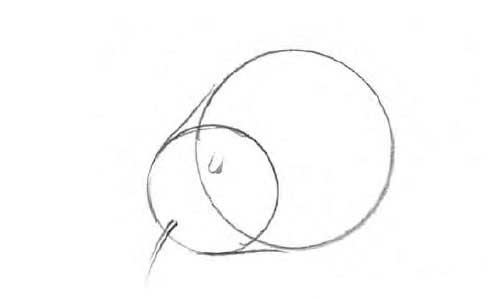 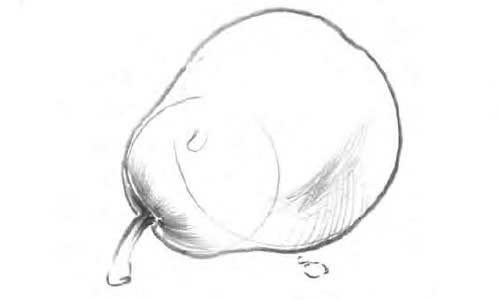 Физ. минутка.Делаем набросок драпировки.Начинаем накладывать тень. Свет падает слева, значит тень ложиться с правой стороны. Штриховкой мы передаем формы предмета. Начинаем с легкого нажима. Теневые стороны прорисовываем более сильным нажимом.Делаем тень на столе.Штрихуем драпировку.VI Выставка готовых работVI Итог- Что мы сегодня делали на уроке? (краткий опрос)- Оценивание Словарь:  альбом, стирательная резинка, карандаш, линейка, ваза, груша, яблоко, осевая линия, овал, дно, верх, прозрачный, тень, свет, натюрморт.Индивидуально слуховая работа:Я рисуюЯ рисую яблокоЯ рисую яблоко карандашом